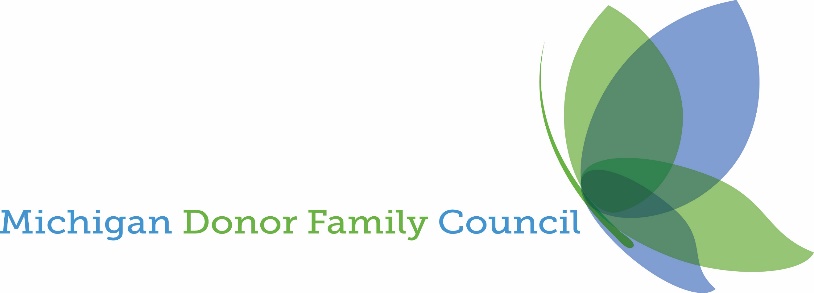 The Michigan Donor Family Council's (MDFC) scholarship program honors individuals touched by the gift of life and advocates of organ eye and tissue donation. The scholarship is available to Michigan organ, eye and tissue donor family members, living donors, recipients and advocates of organ, eye and tissue donation. Annually, scholarships are available to four individuals for $2,000 each. The scholarships are available to Michigan high school seniors and current college students who meet the following requirements.Eligibility RequirementsApplicants must be:A donor family member of an individual who donated their organs and/or tissues in the State of Michigan or A Living donor residing in the State of Michigan orAn organ, eye or tissue recipient residing in the State of Michigan orAn advocate of organ, eye and tissue donation residing in Michigan Application ProcessApplicants must submit the following documentation:A typed two-page or fewer document outlining why organ donation is important to you. Include any volunteer work.Applicant must be planning to attend an accredited, degree-granting, two or four-year college, University, or vocational/technical school in the state of Michigan during the 2023-2024 school year. Funding and DistributionAwards will be distributed directly to the college or University on the student's behalf.Applicant must provide evidence of enrollment to a qualified institution before receiving the award.DeadlineApplications should be emailed to pattyjo@mdfc8.org by June 1, 2023. The winners will be announced on or before June 14, 2023.Additional InformationAn Individual's leadership and commitment to serving their community are recognized.  Questions:Please send any questions to Patty Jo Herndon at pattyjo@mdfc8.org or 313-549-0415 or visit us at www.Michigandonorfamilycouncil.org.The Betty & Leo Blazok Foundation and the Michigan Donor Family Council fund this scholarship program.                                                                 MDFC family members are not eligible for the scholarship program.